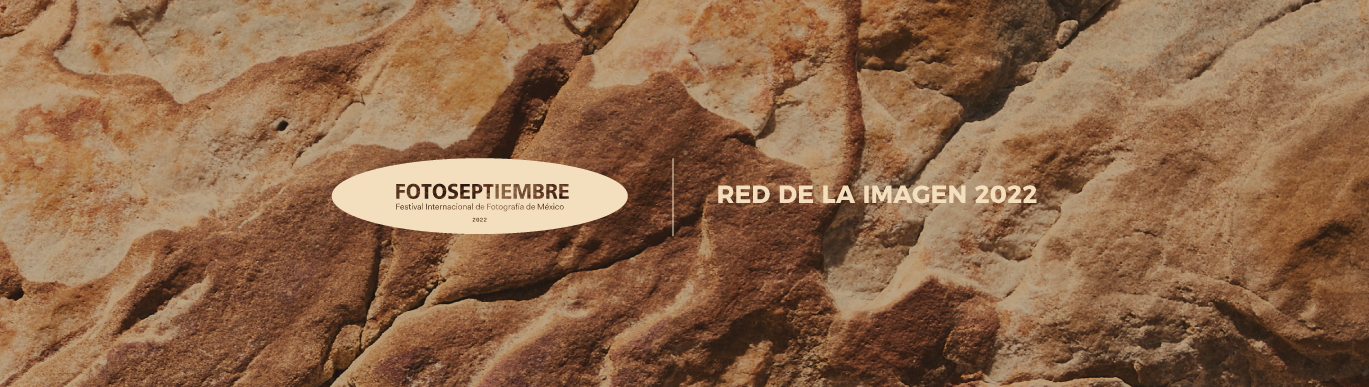 FOTOSEPTIEMBRE – Red de la Imagen 2022Formato de Registro


INFORMACIÓN DE LA SEDENombre, semblanza (80 palabras máximo), datos de contacto, horarios de visita y redes sociales de la sede*Favor de incluir enlaces a los perfiles de cada red social



INFORMACIÓN DE LA EXPOSICIÓNTítulo de la exposición: Sinopsis de la exposición (120 palabras máximo) 




INFORMACIÓN DE PARTICIPANTESNombre, semblanza biográfica (80 palabras máximo) y redes sociales de las personas participantes en la exposición*Favor de incluir enlaces a los perfiles de cada red social





Fichas técnicas de las cinco imágenes enviadas. Incluir autor(a), título y año de realizaciónImagenFicha técnica